Richtfest am Büro- und KiTa-Neubau „Gehring Group Giraffenland“Umfangreiche Neubaumaßnahmen im Oberhausener Gewerbegebiet am Kaisergarten liegen trotz erschwerter Bedingungen durch Corona-Pandemie und Lieferengpässe voll auf KursNeue Betriebs-Kindertagesstätte bietet Eltern in Firmen und Öffentlichkeit insgesamt 120 Betreuungsplätze für ihre Kinder – Betreiber Kinderzentren Kunterbunt gGmbH plant Eröffnung der Einrichtung am 1. August 2022Initiator Gehring Group schafft mit Umzug im Sommer die Kapazitäten für weitere 50 Arbeitsplätze am Standort Oberhausen Oberhausen, 22. Februar 2022. Der Rohbau für das neue „Gehring Group Giraffenland“ nimmt weiter Formen an. Heute fand am Max-Planck-Ring in Oberhausen das Richtfest für den Büro- und KiTa (Kindertagesstätte)-Neubau statt und die Räumlichkeiten konnten besichtigt werden; die Feier fand Corona-bedingt im kleineren Rahmen statt. Erfreuliche Nachricht am Rande des traditionellen Richtspruchs: Trotz erschwerter Bedingungen durch die Corona-Pandemie und Lieferengpässe konnte der Zeitplan bisher eingehalten werden. Dieser sieht nach Maßgabe des Betreibers Kinderzentren Kunterbunt gGmbH die Fertigstellung Anfang Juni und die Eröffnung am 1. August 2022 vor. Schon bald also können dann die Kinder auf 1.547 qm Innenfläche und rund 1.300 qm Außenspielfläche ihr „zweites Zuhause“ erkunden. Vorgesehen sind insgesamt 120 Kindergartenplätze für Altersgruppen von einem halben Jahr bis zu sechs Jahren. Darüber hinaus soll es eine Schulkinderbetreuung für Sechs- bis Vierzehnjährige geben, um auch berufstätigen Eltern ohne Ganztagesplatz eine Ferien- und Hausaufgabenbetreuung für ihre Kinder zu ermöglichen.Die neue Einrichtung wird durch den großen Einsatz und das Engagement der Unternehmerfamilie Gehring umgesetzt. Ihre Idee und Initiative, eine Gemeinschaftseinrichtung für verschiedene Oberhausener Betriebe zu schaffen, stießen auf offene Ohren und eine rege Beteiligung. Die Gehring Group wird im Sommer selbst in das neue Gebäude einziehen und schafft somit im Hinblick auf das unternehmerische Wachstum die Kapazitäten für weitere 50 Arbeitsplätze.Berufsfreundliche ÖffnungszeitenMit den langen täglichen Öffnungszeiten von 7.30 bis 16.30 Uhr kommt Kinderzentren Kunterbunt den berufstätigen Eltern entgegen. Erweiterte Betreuungszeiten in den Randzeiten sind bei Bedarf selbstverständlich möglich. Zudem soll die Einrichtung lediglich zwischen Weihnachten und Neujahr geschlossen bleiben. Derzeit wird das Team für das „Gehring Group Giraffenland“ zusammengestellt. Bewerber*innen können sich beim Betreiber über die Webseite www.werdekunterbunt.de melden.Aktuell gibt es noch freie Belegplätze in der neuen KiTa, die von Unternehmen genutzt werden können. „Mit fest buchbaren Belegplätzen wie diesen können die Betriebe ihre Mitarbeiter und Mitarbeiterinnen familiär entlasten, da diese dann selbst nicht mehr nach einem KiTa-Platz suchen müssen. Dies kann sowohl bei der Personalbindung als auch bei der Personalsuche äußerst hilfreich sein“, erläutert Sonja Gehring, Personalleiterin der Gehring Group und Bauherrin. Interessierte wenden sich möglichst direkt an Nils Gehring, den geschäftsführenden Gesellschafter der Gehring Group, wahlweise telefonisch unter +49 208 82034-13 oder per E-Mail an n.gehring@giraffen.land.„Die Kindertagesstätte Gehring Group Giraffenland ergänzt das Betreuungsangebot der Stadt Oberhausen und anderer Träger sehr gut: Das ist für Oberhausener Familien ein Gewinn. Die Zusammenarbeit zwischen der Stadt, den Kinderzentren Kunterbunt und der Gehring Group lief reibungslos. Auch deshalb kann die Kita in Rekordzeit eröffnen“, so der Oberhausener Oberbürgermeister Daniel Schranz.Projektleiter Norman Kuhn vom Träger Kinderzentren Kunterbunt dankte den beteiligten Partnern für die gelungene Zusammenarbeit. Beim heutigen Richtfest am Dienstagnachmittag feierten alle Beteiligten im Corana-bedingt kleineren Rahmen den planmäßigen Fortschritt auf der Baustelle.„Der Rohbau unseres Neubaus steht und es braucht nicht viel Phantasie, um sich das bunte Treiben der vielen Kinder vorstellen zu können, die hier im Giraffenland ihr ‘zweites Zuhause‘ haben werden“, freut sich Nils Gehring, geschäftsführender Gesellschafter der Gehring Group. „Aber ebenso für deren berufstätige Eltern und nicht zuletzt auch die sie beschäftigenden Unternehmen leistet die Betriebs-KiTa einen wertvollen Beitrag für die Vereinbarkeit von Familie und Beruf. Nicht zuletzt sichern wir uns als Unternehmen mit dem Umzug in das neue Gebäude die Kapazitäten, unser Wachstum der letzten Jahre fortzusetzen, und schaffen in den Büroetagen Raum für weitere 50 Arbeitsplätze.“Über die Gehring GroupDie Wurzeln der Gehring Group in der Logistikbranche reichen zurück bis ins Jahr 1950. Heute positioniert sich die Unternehmensgruppe mit einem modularen Leistungsangebot rund um das Handling von Archiven und der langzeitlichen Aufbewahrung bzw. Digitalisierung von Akten. Kunden sind nationale und internationale Unternehmen, Organisationen und Verwaltungen aller Größenordnungen und Ausrichtungen. Das Portfolio der Gehring Group mit ihren Standorten in Oberhausen (Nordrhein-Westfalen) und Rendsburg (Schleswig-Holstein) umfasst physische Archivierung und Digitalisierung im eigenen Scan-Center, u. a. mit Services für die digitale Poststelle, selbstentwickelte Software-Produkte sowie ein individuelles Beratungsangebot. Zu den inhabergeführten Unternehmen der Gruppe gehören die Gehring Group GmbH, die A. Denker GmbH & Co. KG, die GehRack Grundstücksverwaltungs GmbH Co. KG, die Sonja und Nils Gehring GbR sowie weitere Beteiligungen im Archivierungsumfeld. Vor dem Hintergrund des Umgangs mit sensiblem Datenmaterial sind gruppenweit alle Mitarbeiter der Gehring Group der DSGVO, dem Bundes- und Landesdatenschutzgesetz, dem Sozialgeheimnis und zur absoluten Geheimhaltung verpflichtet. Für ihr Modell zur Unterstützung einer ausgewogenen Balance von Arbeit und Familie wurde die Gehring Group vom Bündnis für Familie mehrfach als „vorbildlich familienfreundliches Unternehmen“ ausgezeichnet und erzielte 2021 für ihr ganzheitliches System aus betrieblicher Gesundheits-, Zukunfts- und Invaliditätsvorsorge eine Top-3-Platzierung beim Deutschen bAV-Preis in der Kategorie KMU. Mit dem „Gehring Group Giraffenland“ gibt es ab 1. August 2022 einen betriebseigenen Kindergarten, der als Tagesstätte auch benachbarten Unternehmen für die Kinder ihrer Mitarbeiter zur Verfügung steht. Weitere Informationen unter https://gehring.group.Über die Kinderzentren Kunterbunt gGmbHDie Kinderzentren Kunterbunt gGmbH ist ein staatlich und kommunal anerkannter gemeinnütziger Träger von Kinderbetreuungseinrichtungen. Er wurde 1998 in Nürnberg gegründet und gehört seit 2017 zur Klett Gruppe. Der Träger ist spezialisiert auf die deutschlandweite Planung und Umsetzung von Kinderbetreuungseinrichtungen und schon in 10 Bundesländern mit über 100 Kitas vertreten. Das Innovationspotenzial und die Nachhaltigkeit seines Konzepts wurden von der Schwab Stiftung, der Zeitschrift Capital und The Boston Consulting Group mit der Auszeichnung „Social Entrepreneur Germany” gewürdigt.20220222_gehBegleitendes Bildmaterial: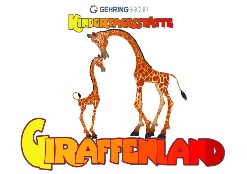 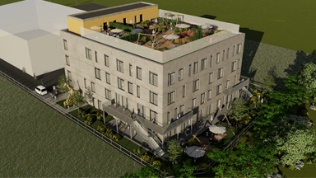 Logo der neuen Betriebs-Kindertagesstätte 	Impression des geplanten Baus„Gehring Group Giraffenland“[ Download unter https://ars-pr.de/presse/20220222_geh ]Weitere Bilder von der Veranstaltung werden in Kürze zur Verfügung gestellt.Weitere Informationen 						Presse-AnsprechpartnerGehring Group GmbH	Kinderzentren Kunterbunt gGmbH		ars publicandi GmbH
Nils Gehring 	Stefanie Sorge					Martina OvermannMax-Planck-Ring 62		Carl-Schwemmer-Straße 9			Schulstraße 28
D-46049 Oberhausen		D-90427 Nürnberg			D-66976 Rodalben
Telefon: +49 208 82034-13		Telefon: +49 911 4705081-0		Telefon: +49 6331 5543-13
Telefax: +49 208 82034-213		Telefax: +49 911 4705081-29		Telefax: +49 6331 5543-43https://gehring.group 	https://www.kinderzentren.de		https://ars-pr.de
n.gehring@gehring.group	stefanie.sorge@kinderzentren.de		presse@gehring.group